Distrito Escolar Público de Englewood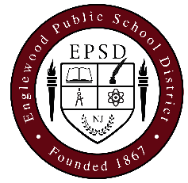 DWIGHT MORROW HIGH SCHOOL / ACADEMIAS @ ENGLEWOOD274 KNICKERBOCKER ROAD, ENGLEWOOD, N.J. 07631Estimados Padres/Tutores,El año pasado, el estado de Nueva Jersey recibió una exención del Gobierno Federal para las pruebas estatales obligatorias en la primavera de 2021. Esta exención aprobada empujó las evaluaciones de los estudiantes al otoño para las artes del lenguaje inglés (ELA), las matemáticas y las ciencias. Start Strong está alineado con los Estándares de Aprendizaje para Estudiantes de Nueva Jersey y evalúa los conceptos aprendidos el año escolar anterior. Esta evaluación está diseñada para evaluar las necesidades académicas y los puntos de partida de su hijo y se utilizará junto con cualquier otra evaluación administrada por el distrito. La evaluación Start Strong se administrará el mes de octubre en los grados 4-12. Cada evaluación de contenido no tomará más de 60 minutos. La evaluación científica solo se administrará en los grados 6-9 y 12.  Start Strong se administra rápidamente y proporciona resultados inmediatos. Además, se generará un Portal para Padres en todo el estado para que todos los padres accedan a los puntajes y estén disponibles en varios idiomas. Los detalles del Portal para Padres estarán disponibles próximamente. Estas evaluaciones no toman el lugar de las evaluaciones de primavera programadas para más adelante en el año escolar.A continuación se muestra el calendario previsto de las evaluaciones de Start Strong este otoño.Hora de la prueba: 8 AM - 9 AM (Apertura retrasada de 9:30 AM para todos los demás estudiantes QUE NO prueban en una fecha determinada)18 de octubre de 2021(lunes)	Estudiantes de inglés en los grados 9 y 10			19 de octubre de 2021 (martes) 	Estudiantes de matemáticas que toman Álgebra I, Geometría o Álgebra II		20 de octubre de 2021(miércoles) 	 Estudiantes de ciencias en los grados 9 y 12		Las clases se reanudan a las 9:30 AM Haga que su estudiante que está programado para tomar una evaluación llegue a la escuela a tiempo con las computadoras portátiles emitidas por la escuela completamente cargadas. A continuación se enumeran varias sugerencias para ayudar a preparar a su hijo para la evaluación Start Strong:Mucho descanso y en la cama temprano todas las noches.Limitar la televisión y los medios de comunicación (Internet, videojuegos, etc.)Los estudiantes deben presentarse a la escuela a tiempo.Lleve la computadora portátil cargada a la escuelaSi su estudiante toma el autobús a la escuela pero no está hando la prueba en un día determinado, permanecerá en el auditorio hasta que las clases rueden  a las 9:30 AM. Cualquier estudiante, que llegue tarde a la escuela mientras se administra la prueba, tendrá que compensar esa prueba en una de las fechas de maquillaje (21-22 de octubre).Tenga en cuenta que, según las reglas de prueba del Departamento de Educación de Nueva Jersey, a los estudiantes no  se les permitirá llevar dispositivos electrónicos a las salas de pruebas, como teléfonos celulares, relojes inteligentes, iPads, etc.). Se aconseja a los estudiantes que dejen sus dispositivos electrónicos en casa o los aseguren en sus casilleros  antes de ingresar a la sesión de prueba. Tenga en cuenta que no se permiten mochilas, abrigos o bolsos en la sesión de prueba, por lo que esta no es una opción para asegurar el dispositivo. Cualquier dispositivo del estudiante  en la sala de pruebas  se recogerá y almacenará hasta que finalice la sesión de prueba.Si tiene alguna pregunta, comuníquese con uno de los coordinadores de pruebas.SinceramenteEquipo coordinador de pruebas del DMHSJamie Chang – jchang@epsd.orgKate Drumgoole  – kdrumgoole@epsd.orgDaniel Sardo  -  danielsardo@epsd.org